ГОСТ 11086-76 Гипохлорит натрия. Технические условия (с Изменениями N 1, 2)
ГОСТ 11086-76

Группа Л17ГОСУДАРСТВЕННЫЙ СТАНДАРТ СОЮЗА ССР


ГИПОХЛОРИТ НАТРИЯ

Технические условия

Sodium hypochlorite. SpecificationsОКП 21 4713Дата введения 1977-07-01ИНФОРМАЦИОННЫЕ ДАННЫЕ1. РАЗРАБОТАН И ВНЕСЕН Министерством химической промышленности 

РАЗРАБОТЧИКИ
Г.Г.Жукова, А.А.Фурман, Б.Г.Рабовский, Е.Ф.Шаркова, Г.М.Шефер, М.Ф.Резниченко, Е.Г.Фарфель, Л.И.Киссина, Л.Б.Родина, И.М.Чудновская
2. УТВЕРЖДЕН И ВВЕДЕН В ДЕЙСТВИЕ Постановлением Государственного комитета стандартов Совета Министров СССР от 24.05.76 N 1265
3. Срок проверки - 1996 г. Периодичность проверки - 5 лет
4. ВЗАМЕН ГОСТ 11086-64, ГОСТ 5.2150-74
5. ССЫЛОЧНЫЕ НОРМАТИВНО-ТЕХНИЧЕСКИЕ ДОКУМЕНТЫ
6. Ограничение срока действия снято Постановлением Госстандарта от 21.11.91 N 1780
7. ПЕРЕИЗДАНИЕ (февраль 1996 г.) с Изменениями N 1, 2, утвержденными в марте 1986 г., ноябре 1991 г. (ИУС 7-86, 2-92)


Настоящий стандарт распространяется на гипохлорит натрия (хлорноватистокислый натрий), получаемый хлорированием водного раствора едкого натра.

Формула NaClO.

Молекулярная масса (по международным атомным массам 1985 г.) - 74,44.

Требования настоящего стандарта являются обязательными, кроме пп.2 и 5 таблицы технических требований.

(Измененная редакция, Изм. N 2).
1. МАРКИ И ТЕХНИЧЕСКИЕ ТРЕБОВАНИЯ1.1а. Гипохлорит натрия должен быть изготовлен в соответствии с требованиями настоящего стандарта по технологическому регламенту, утвержденному в установленном порядке.
1.2. (Введен дополнительно, Изм. N 1).
1.1. В зависимости от назначения гипохлорит натрия выпускают марок А и Б.

Гипохлорит натрия марки А применяется в химической промышленности для обеззараживания питьевой воды и воды плавательных бассейнов, для дезинфекции и отбелки, марки Б - в витаминной промышленности как окислитель и для отбеливания ткани.

Для изготовления гипохлорита натрия не допускается применение абгазного хлора от хлорпотребляющих органических и неорганических производств, а также едкого натра, полученного ртутным методом.

(Измененная редакция, Изм. N 1). 
1.2. По физико-химическим показателям гипохлорит натрия должен соответствовать нормам, указанным и таблице.


Примечание. Допускается потеря активного хлора по истечении 10 сут со дня отгрузки не более 30% первоначального содержания и изменение окраски до красновато-коричневого цвета.


(Измененная редакция, Изм. N 1). 
1а. ТРЕБОВАНИЯ БЕЗОПАСНОСТИ1а.1. Гипохлорит натрия является окислителем, вызывающим раздражение кожных покровов и слизистой оболочки. Гипохлорит натрия при попадании на кожу может вызвать ожоги, а при попадании в глаза - слепоту. При нагревании выше 35 °С гипохлорит натрия разлагается с образованием хлоратов и выделением кислорода. Слабощелочной раствор довольно устойчив. 

(Измененная редакция, Изм. N 2).
1а.2. Гипохлорит натрия негорюч и невзрывоопасен. Однако при контакте с органическими горючими веществами (опилки, ветошь и др.) в процессе высыхания может вызвать их загорание. 
1а.3. Производственные помещения должны быть оборудованы приточно-вытяжной вентиляцией. Оборудование должно быть герметичным. Негерметичные узлы оборудования должны быть снабжены местными вентиляционными отсосами. 
1а.4. Производственный персонал должен быть обеспечен специальной одеждой и иметь индивидуальные средства защиты: защитные очки, резиновые сапоги, резиновые перчатки, фартук из прорезиненной ткани и противогаз марки В или ВКФ (ГОСТ 12.4.121-83).

(Измененная редакция, Изм. N 2).
1а.5. Гипохлорит натрия не допускается хранить вместе с органическими продуктами, горючими материалами и кислотами.
1а.6. При попадании гипохлорита натрия на кожные покровы необходимо обмывать их обильной струей воды в течение 10-12 мин. При попадании брызг продукта в глаза следует немедленно промыть их обильным количеством воды и направить пострадавшего к врачу.
1а.7. В случае загорания - тушить водой, песком, углекислотными огнетушителями.
1а.8. Разлившийся гипохлорит натрия смыть водой.

Разд.1а. (Введен дополнительно, Изм. N 1). 
2. ПРАВИЛА ПРИЕМКИ2.1. Гипохлорит натрия принимают партиями. Партией считают количество продукта, однородное по своим качественным показателям и сопровождаемое одним документом о качестве.

Каждую цистерну или контейнер гипохлорита натрия принимают за партию.

Документ должен содержать: 

наименование предприятия-изготовителя или его товарный знак; 

наименование продукта, его марку; 

номер партии; 

дату изготовления; 

массу брутто и нетто; 

результаты проведенных анализов или подтверждение о соответствии качества продукта требованиям настоящего стандарта; 

шифр группы по ГОСТ 19433-81; 

обозначение настоящего стандарта.
2.2. Для контроля качества гипохлорита натрия на соответствие его показателей требованиям настоящего стандарта от партии отбирают выборку - 10% упаковочных единиц, но не менее трех, или каждую цистерну, контейнер.

Допускается у изготовителя отбор проб из хранилища, в котором находился гипохлорит натрия до заполнения цистерн, контейнеров и бочек.
2.3. Коэффициент светопропускания и массовую концентрацию железа изготовитель определяет по требованию потребителя.
2.1-2.3. (Измененная редакция, Изм. N 1). 
2.4. При получении неудовлетворительных результатов анализа хотя бы одному из показателей проводят повторный анализ на удвоенной выборке или вновь отобранной пробе из цистерны, контейнера, хранилища.

Результаты повторного анализа распространяются на всю партию. 

(Введен дополнительно, Изм. N 1).
3. МЕТОДЫ АНАЛИЗА3.1. Отбор проб
3.1.1. Точечные пробы отбирают пробоотборником из винипласта или полиэтилена из верхней, нижней и средней части цистерны или контейнера или хранилища. 

При температуре минус 10 °С возможно выпадение кристаллов пятиводного гипохлорита натрия. Поэтому при отборе проб из железнодорожной цистерны или контейнера необходимо тщательное перемешивание азотом или воздухом.

Перед отбором проб из бочек содержимое их перемешивают. 
3.1.2. Точечные пробы соединяют, перемешивают и отбирают среднюю пробу объемом не менее 500 см. Среднюю пробу помещают в чистую сухую стеклянную банку из темного стекла или бесцветного стекла со светозащитным покрытием, с притертой пробкой. На банку наклеивают этикетку с указанием: 

наименования продукта, его марки; 

номера партии; 

места и даты отбора пробы; 

фамилии пробоотборщика.

На этикетку должна быть нанесена надпись "Едкое вещество". 
3.2. Внешний вид продукта определяют визуально в пробирке типа П1 по ГОСТ 25336-82диаметром 30 мм.
3.3. Определение коэффициента светопропускания
3.3.1. Аппаратура 

Фотоэлектроколориметр любой марки.

Воронка фильтрующая типа ВФ по ГОСТ 25336-82 исполнения 1 или 2 ПОР 16.
3.1.1-3.3.1. (Измененная редакция, Изм. N 1). 
3.3.2. Проведение анализа

На фотоэлектроколориметре определяют коэффициент светопропускания анализируемого продукта по отношению к контрольному раствору, используя кювету с толщиной поглощающего свет слоя 20 мм и светофильтр длиной волны 630-690 нм. 

В качестве контролируемого раствора используют анализируемый продукт, профильтрованный через фильтрующую воронку.

За результат анализа принимают среднее арифметическое результатов двух параллельных определений, абсолютное расхождение между которыми не превышает допускаемое расхождение, равное 2%, при доверительной вероятности Р=0,95.

Допускаемая абсолютная суммарная погрешность результатов определения ±1,4% при доверительной вероятности Р=0,95.

(Измененная редакция, Изм. N 1, 2).
3.4. Определение массовой концентрации активного хлора
3.4.1. Аппаратура, реактивы, растворы

Бюретка исполнения 1 или 3 вместимостью 50 см.

Колба коническая Кн по ГОСТ 25336-82 исполнения 1 или 2 вместимостью 250 см.

Колба мерная по ГОСТ 1770-74 исполнения 1 или 2 вместимостью 250 см.

Пипетка исполнения 2 вместимостью 10 см.

Цилиндр мерный по ГОСТ 1770-74 исполнения 1 или 3 вместимостью 25 см.

Термометр любого типа с пределом измерения от 0 до 100 °С.

Вода дистиллированная по ГОСТ 6709-72 или вода эквивалентной чистоты.

Калий йодистый, раствор с массовой долей 10%, готовят по ГОСТ 4517-87.

Кислота серная, раствор концентрации  (1/2 НSO=1 моль/дм, готовят по ГОСТ 25794.1-83. 

Крахмал растворимый, раствор с массовой долей 1%, готовят по ГОСТ 4517-87.

Натрий серноватистокислый (тиосульфат натрия), раствор концентрации  (NaSO·5HO)=0,1 моль/дм, готовят по ГОСТ 25794.2-83.

(Измененная редакция, Изм.N 1, 2).
3.4.2. Проведение анализа
10 см гипохлорита натрия температурой (20±2) °С переносят пипеткой в мерную колбу, доводят объем раствора водой до метки и тщательно перемешивают (раствор А). 
10 см полученного раствора А переносят пипеткой в коническую колбу, прибавляют 10 смраствора йодистого калия, перемешивают, прибавляют 20 см раствора серной кислоты, вновь перемешивают, закрывают колбу пробкой и помещают в темное место.

Через 5 мин титруют выделившийся йод раствором серноватистокислого натрия до светло-желтой окраски раствора, затем прибавляют 2-3 см раствора крахмала и продолжают титрование до обесцвечивания раствора.

(Измененная редакция, Изм. N 1).3.4.3. Обработка результатов 

Массовую концентрацию активного хлора (), г/дм, вычисляют по формуле
,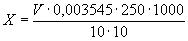 
где  - объем раствора серноватистокислого натрия концентрации точно 0,1 моль/дм, израсходованный на титрование, см; 

0,003545 - масса активного хлора, соответствующая 1 см раствора серноватистокислого натрия концентрации точно 0,1 моль/дм, г. 

За результат анализа принимают среднее арифметическое результатов двух параллельных определений, абсолютное расхождение между которыми не превышает допускаемое расхождение, равное 2 г/дм, при доверительной вероятности Р=0,95.

Допускаемая абсолютная суммарная погрешность результатов определения ±1,5 г/дм при доверительной вероятности Р=0,95.

(Измененная редакция, Изм. N 1, 2).
3.5. Определение массовой концентрации щелочи в пересчете на NaOН 
3.5.1. Аппаратура, реактивы, растворы

Бюретка исполнения 1 или 3 вместимостью 50 см.

Колба коническая типа Кн по ГОСТ 25336-82 исполнения 1 или 2 вместимостью 250 см.

Пипетка исполнения 2 вместимостью 50 см.

Цилиндр мерный по ГОСТ 1770-74 исполнения 1 или 3 вместимостью 25 см.

Вода дистиллированная по ГОСТ 6709-72 или вода эквивалентной чистоты.

Водорода пероксид (пергидроль) по ГОСТ 10929-76, раствор с массовой долей 10%, нейтрализованный по фенолфталеину.

Кислота соляная, раствор концентрации  (HCl)=0,1 моль/дм, готовят по ГОСТ 25794.1-83.

Спирт этиловый ректификованный технический по ГОСТ 18300-87 высшего сорта.

Фенолфталеин, спиртовой раствор с массовой долей 1%, готовят по ГОСТ 4919.1-77.

(Измененная редакция, Изм. N 1, 2).3.5.2. Проведение анализа
50 см раствора А, приготовленного по п.3.4.2, переносят пипеткой в коническую колбу и осторожно небольшими порциями прибавляют 20-25 см раствора перекиси водорода, осторожно перемешивая во избежание сильного газовыделения. Через 2-3 мин после прекращения интенсивного газовыделения в колбу прибавляют 2-3 капли фенолфталеина и титруют ее содержимое раствором соляной кислоты до обесцвечивания раствора. 

(Измененная редакция, Изм. N 1). 
3.5.3. Обработка результатов

Массовую концентрацию щелочи в пересчете на NaOH (), г/дм, вычисляют по формуле
,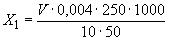 
где  - объем раствора соляной кислоты концентрации точно 0,1 моль/дм, израсходованный на титрование, см;

0,004 - масса гидроокиси натрия, соответствующая 1 см раствора соляной кислоты концентрации точно 0,1 моль/дм, г.

За результат анализа принимают среднее арифметическое результатов двух параллельных определений, абсолютное расхождение между которыми не превышает допускаемое расхождение, равное 0,5 г/дм при доверительной вероятности Р=0,95.

Допускаемая абсолютная суммарная погрешность результатов определения ±0,4 г/дм при доверительной вероятности Р=0,95.

(Измененная редакция, Изм. N 1, 2).
3.6. Определение массовой концентрации железа
3.6.1. Аппаратура, реактивы

Колба коническая типа Кн по ГОСТ 25336-82 исполнения 1 или 2 вместимостью 100 см.

Колба мерная по ГОСТ 1770-74 исполнения 1 или 2 вместимостью 50 см.

Пипетки исполнения 2 вместимостью 10 и 25 см.

Цилиндр мерный по ГОСТ 1770-74 исполнения 1 или 3 вместимостью 10 см.

Кислота соляная по ГОСТ 3118-77. 

Электроплитка любой марки. 
3.6.2. Проведение анализа
25 см (для гипохлорита натрия марки А) и 10 см (для гипохлорита натрия марки Б) раствора А, приготовленного по п.3.4.2, переносят пипеткой в коническую колбу, осторожно приливают 1-1,5 см соляной кислоты и кипятят на электроплитке в течение 5 мин.

Затем раствор охлаждают, количественно переносят в мерную колбу и далее анализ проводят по ГОСТ 10555-75 сульфосалициловым методом, не прибавляя раствор соляной кислоты к анализируемому раствору.
3.6-3.6.2. (Измененная редакция, Изм. N 1). 
3.6.3. Обработка результатов

Массовую концентрацию железа (), г/дм, вычисляют по формуле 
,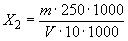 
где  - масса железа, найденная по градуировочному графику, мг;

 - объем раствора продукта, взятый для анализа, см.

За результат анализа принимают среднее арифметическое результатов двух параллельных определений, абсолютное расхождение между которыми не превышает допускаемое расхождение, равное 0,005 г/дм, при доверительной вероятности Р=0,95.

Допускаемая абсолютная суммарная погрешность результатов определения ±0,004 г/дмпри доверительной вероятности Р=0,95.

(Измененная редакция, Изм. N 1, 2). 
4. УПАКОВКА, МАРКИРОВКА, ТРАНСПОРТИРОВАНИЕ И ХРАНЕНИЕ4.1. Гипохлорит натрия заливают в специальные цистерны грузоотправителя (грузополучателя), стальные гуммированные, полиэтиленовые или из стеклопластика контейнеры, принадлежащие потребителю.

По требованию потребителей допускается заливать гипохлорит натрия в полиэтиленовые бочки вместимостью 50-200 дм, принадлежащие потребителю. 

(Измененная редакция, Изм. N 1, 2).
4.2. Крышки люков контейнеров должны быть оборудованы воздушником для сброса выделяющегося в процессе распада кислорода.
4.3. Цистерны, контейнеры и бочки должны быть заполнены на 90% объема.
4.4. Наливные люки цистерн и контейнеров должны быть уплотнены резиновыми прокладками.
4.5. Контейнеры и бочки перед заполнением должны быть промыты.
4.2-4.5. (Измененная редакция, Изм. N 1). 
4.6. На цистерны должны быть нанесены специальные трафареты в соответствии с правилами перевозки грузов, действующими на железнодорожном транспорте.

Транспортная маркировка - по ГОСТ 14192-77 с нанесением манипуляционного знака "Беречь от нагрева".

Маркировка, характеризующая транспортную опасность груза, с нанесением знака опасности по ГОСТ 19433-88 (класс 8, подкласс 8, 2, черт.8, классификационный шифр 8283) и серийного номера ООН 1791.

(Измененная редакция, Изм. N 2). 
4.7. Маркировка, характеризующая упакованную продукцию, должна быть нанесена на каждую бочку или ярлык, прикрепляемый к бочке, и содержать следующие данные:

наименование предприятия-изготовителя и его товарный знак;

наименование продукта и его марку;

надпись "Не пригоден для обеззараживания питьевой воды и воды плавательных бассейнов" на бочки с гипохлоритом натрия марки Б; 

номер партии и дату изготовления; 

обозначение настоящего стандарта. 

(Измененная редакция, Изм. N 1, 2).
4.8. Гипохлорит натрия транспортируют железнодорожным и автомобильным транспортом в соответствии с правилами перевозок опасных грузов, действующими на данном виде транспорта. Гипохлорит натрия в цистерне транспортируют по железной дороге, в контейнерах и бочках - автомобильным транспортом.
4.9. Полиэтиленовые бочки с продуктом устанавливают в кузове автомобиля горловинами вверх, не более чем в два яруса, перестилом из досок между ярусами и надежно закрепляют.
4.10. Гипохлорит натрия хранят в специальных гуммированных или покрыты коррозионно-стойкими материалами емкостях, защищенных от солнечного света.

Полиэтиленовые бочки с продуктом хранят в закрытых складских неотапливаемых помещениях. 
4.8-4.10. (Измененная редакция, Изм. N 1).

Разд.5. (Исключен, Изм. N 1).

Обозначение НТД, по который дана ссылкаНомер пункта ГОСТ 12.4.121-831а.4ГОСТ 1770-743.4.1; 3.5.1; 3.6.1ГОСТ 3118-773.6.1ГОСТ 4517-873.4.1ГОСТ 4919.1-773.5.1ГОСТ 6709-723.4.1; 3.5.1ГОСТ 10555-753.6.2ГОСТ 10929-763.5.1ГОСТ 14192-774.6ГОСТ 18300-873.5.1ГОСТ 19433-882.1; 4.6ГОСТ 25336-823.2; 3.3.1; 3.4.1; 3.5.1; 3.6.1ГОСТ 25794.1-833.4.1; 3.5.1ГОСТ 25794.2-833.4.1
Наименование показателяНорма для марокНорма для марокА 
ОКП 21 4713 0100Б 
ОКП 21 4713 02001. Внешний видЖидкость зеленовато-желтого цветаЖидкость зеленовато-желтого цвета2. Коэффициент светопропускания, %, не менее20203. Массовая концентрация активного хлора, г/дм, не менее1901704. Массовая концентрация щелочи в пересчете на NaOH, г/дм10-2040-605. Массовая концентрация железа, г/дм, не более0,020,06